㈱井上自動車よりイベント案内です！自分手づくりマルシェ　＆　ストップペダルのデモンストレーションを開催致します！・日程　　９月２１日（土）　１０時半～１２時半　　　　　　※出展者は９時半集合！・場所　　㈱井上自動車ガレージ・会費　　なし　芋煮無料サービスございます。　　　　　　　　　　なくなり次第終了です。★手作りマルシェ出店者募集中！出展ご希望の方は9/13までにご連絡下さい。出展無料★秋のハーバリウムワークショップ開催！材料費は１個６00円　２個の場合は1000円　　　イメージです。　　　　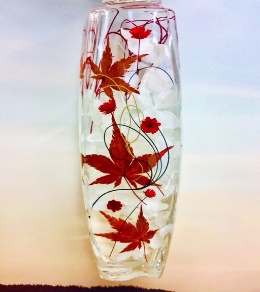 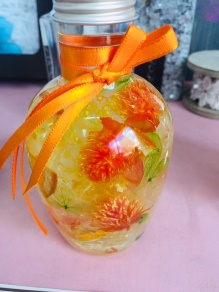 